KIRKWHELPINGTON PARISH COUNCILAGENDA PAPERYou are hereby summoned to attend a meeting of Kirkwhelpington Parish Council to be held at the Memorial Hall, Kirkwhelpington on the 3rd day of May 2016 at 7.30pm, for the purpose of transacting the business contained within this agenda2016/27	Apologies for Absence2016/28	Declarations of Interest2016/29	Minutes of meeting held 1st March 20162016/30	Matters arising from meeting held 1st March 20162016/31	Youth Club2016/32	CorrespondenceForestry Commission – Sweethope Lough Roading screening consultationISOS Housing – service chargeNorthumberland County Council – Consultation on proposal for Ponteland PartnershipRequest to display advertisement for St Francis Xavier R.C. Chapel, Cheesburn Grange, StamfordhamNorthumberland County Council – flooding reported on roads - acknowledgement2016/33	Finance2016/33/01	Bank Balance: £10374.17 as at 18/4/162016/33/02	Invoices for paymentKirkwhelpington Memorial Hall – W/C maintenance - £255.50Robson & Cowan – Fuel - £43.68Northumberland & Newcastle Society – annual membership - £25.002016/33/03	Audit of Accounts year ending 31/3/162016/33/04	Any other financial matters2016/34	Planning Matters2016/34/01	Planning Applications: 2016/34/02	Approval of Planning Application:2016/34/03	Any Other Planning Matters2016/35	Play Ground2016/36	Urgent Business2016/37	Information Items2016/38	Date of next MeetingDated this 18th day of  April 2016.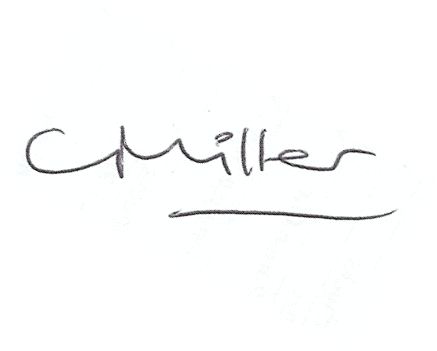 Claire MillerParish Clerk